Concursul Aventura lui PI ...Clasa a X-a2019/2020Subiecte: Română1. Termenul de fantastic semnifică:								a. privitor la imaginație, plăsmuire;b. privitor la creație, gândire;c. privitor la reacții, ireal;d. privitor la fabulos, verosimil.2. Basmul aparține categoriei:a. miraculosului;b. straniului;c. fantasticului;d. irealului. 3. Naratorul este, în Povestea lui Harap-Alb, de Ion Creangă:a. subiectiv, dar subiectivitatea nu este totală pentru că apare și persoana a III-a;b. obiectiv, dar obiectivitatea nu este totală, deoarece există comentarii și reflecții asupra întâmplărilor și a personajelor;c. subiectiv;d. obiectiv. 4. Focalizarea/perspectiva narativă este un concept care:a. definește raportul narator-personaj-cititor;b. definește raportul naratar-personaj-cititor;c. definește raportul naratar-autor-cititor;d. definește raportul narator-autor-cititor.5. Termenul incipit  desemnează:a. formula mediană, care facilitează legătura dintre secvențe;b. formula finală, cu rol de a scoate cititorul din ficțiune;c. formula inițială, cu rol de a scoate cititorul din ficțiune;d. fragmentul introductiv, care are o anumită semnificație tematică.6. Oralitatea este asigurată de:a. stranietate, ironie, glume, anacolut, zicători;b. ciudățenii, ironie, glume, cacofonii, zicători;c. stranietate, ironie, glume, fraze ritmate, zicători;d. interogații retorice, ironie, glume, anacolut, zicători.7. Sensul denotativ al unui cuvânt este:a. sensul analogic sau cognitiv, non-subiectiv, care nu depinde de un context anume;b. sensul sintetic sau cognitiv, non-subiectiv, care nu depinde de un context anume;c. sensul conceptual sau cognitiv, non-subiectiv, care nu depinde de un context anume;d. sensul anacronic sau cognitiv, non-subiectiv, care nu depinde de un context anume.8. Ambele afirmații sunt corecte în varianta:a. Nuvela este specia genului epic, în versuri, de întindere medie, cu un singur fir narativ, cu un conflict puternic, personaje puține, dar bine conturate.; Termenul nuvelă provine din limbile franceză, nouvelle și italiană, novela, unde înseamnă atât noutate, cât și nuvelă.;b. Nuvela este specia genului epic, în proză, de întindere mare, cu un singur fir narativ, cu un conflict puternic, personaje puține, dar bine conturate.; Termenul nuvelă provine din limbile franceză, nouvele și italiană, novella, unde înseamnă atât noutate, cât și nuvelă.;c. Nuvela este specia genului epic, în proză, de întindere medie, cu un singur fir liric, cu un conflict puternic, personaje puține, dar bine conturate.; Termenul nuvelă provine din limbile franceză, nouvelle și italiană, novella, unde înseamnă atât noutate, cât și nuvelă.;d. Nuvela este specia genului epic, în proză, de întindere medie, cu un singur fir narativ, cu un conflict puternic, personaje puține, dar bine conturate.; Termenul nuvelă provine din limbile franceză, nouvelle și italiană, novella, unde înseamnă atât noutate, cât și nuvelă.9. În funcție de conținut, nuvela poate să fie:a. social, psihologică, istorică, fantastică;b. romantică, realist, naturalist, postmodernistă;c. de întindere medie;d. cu o intrigă riguroasă.10. Conectorii argumentativi au rolul de a:a. marca legătura dintre idei și de a realiza înlănțuirea argumentelor;b. marca fonetisme, cuvinte, forme, sensuri, structuri ieșite din uz;c. marca comunicarea orală;d. marca acumularea ideilor.11. Realismul este un curent literar din a doua jumătate a secolului al XIX-lea, ce ia naștere ca o reacție împotriva:a. umanismului;b. romantismului;c. clasicismului;d. iluminismului.12. Suprapersonajul din romanul Ion, de Liviu Rebreanu este:a. hora;b. drumul;c. pământul;d. iubirea.13. Memoria involuntară face referire la:a. declanșarea spontană a amintirilor;b. declanșarea analizei stărilor sufletești;c. declanșarea confuziei;d. declanșarea interpretării gesturilor.14. Calitățile generale ale stilului se caracterizează prin:a. claritatea exprimării ideilor, puritatea exprimării, corectitudinea exprimării, precizia formulării, concizia;b. claritatea exprimării ideilor, proprietatea termenilor, corectitudinea exprimării, precizia formulării, puritatea exprimării;c. claritatea exprimării ideilor, eufonie, corectitudinea exprimării, precizia formulării, concizia;d. claritatea exprimării ideilor, oralitate, corectitudinea exprimării, precizia formulării, concizia.15. Funcția referențială este centrată pe:a. canal;b. emițător;c. context;d. mesaj. Subiecte: Matematică16.     Rezultatul calculului  este: 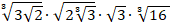 	A. 12;	B.  ;	C. 6;	D. .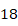 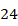 17.    Numerele întregi  m, n și p, astfel încât     sunt: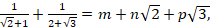 	A.;	B.;	C.;	D..  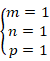 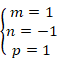 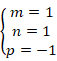 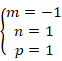 18.     Valorile reale  astfel încât expresia     ia valoare minimă, sunt: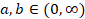 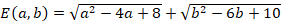 	A. ;	B. ;	C.;	D..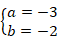 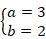 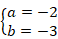 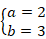 19.     Valorile lui  , astfel încât   are sens   sunt: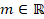 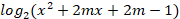 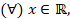 	A.;	B. ;	C. ;	D. .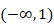 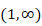 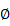 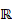 20.      Știind că atunci     este egal cu: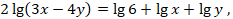 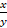 	A. ;	B.   ;	C. .;	D.  .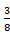 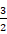 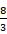 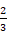 21.      Soluția  întreagă a ecuației este: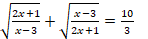 	A. ;	B. 4;	C.  3;	D. 2.22.	este egal cu: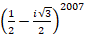 	A.  1;	B. ;	C. 0; 	D..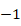 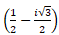 23.    Rădăcinile pătrate ale numărului    sunt: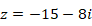          A. ()       B. . ()         C. . ()       D. . ()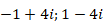 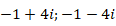 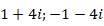 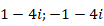 24.     Soluția   ecuației     este: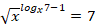 	A. 49;	B. 1;	C. 7;	D. .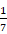 25.      Funcția , este: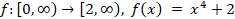 	A. bijectivă;	B. impară;	C. periodică;	D. negativă.26.      Inversa funcției este: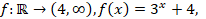 	A. ; 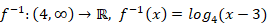           B. ;	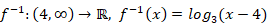           C. ;	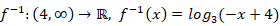           D. .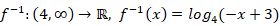 27.      Partea reală a numărului  complex este: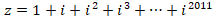 	A. 0;	B. ;	C. -1;	D. 2.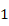 28.      Valoarea numărului real m astfel încât  a = 4+i  este soluție a ecuației este: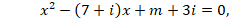 	A. -8;	B. 12;	C. 7;	D. -7.29.     Numărul complex  z  ce verifică ecuația   , este: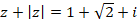 	A. 1+i;	B. 1-i;	C. ;	D. .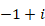 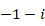 30.    Valoarea lui  astfel încât , este: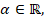 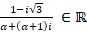 	A. ;	B. ;	C.  ;	D.  .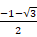 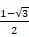 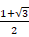 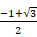 ROMÂNIAMINISTERUL APĂRĂRII NAŢIONALE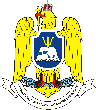 Colegiul Naţional Militar ,,Alexandru Ioan Cuza”Concurs județean4281A/ 123/1.10.2019 - CAEJ